В Волжском районе полицейские проводят профилактические мероприятия в рамках акции «Сообщи, где торгуют смертью».Сотрудники полиции в ходе несения службы проводили профилактические беседы с молодежью  района о негативном влиянии наркотиков на организм человека, рассказали о  сильной наркотической зависимости, от которой избавиться самостоятельно невозможно. Также разъяснили административную и уголовную ответственность за наркопреступления, и вручили памятки. 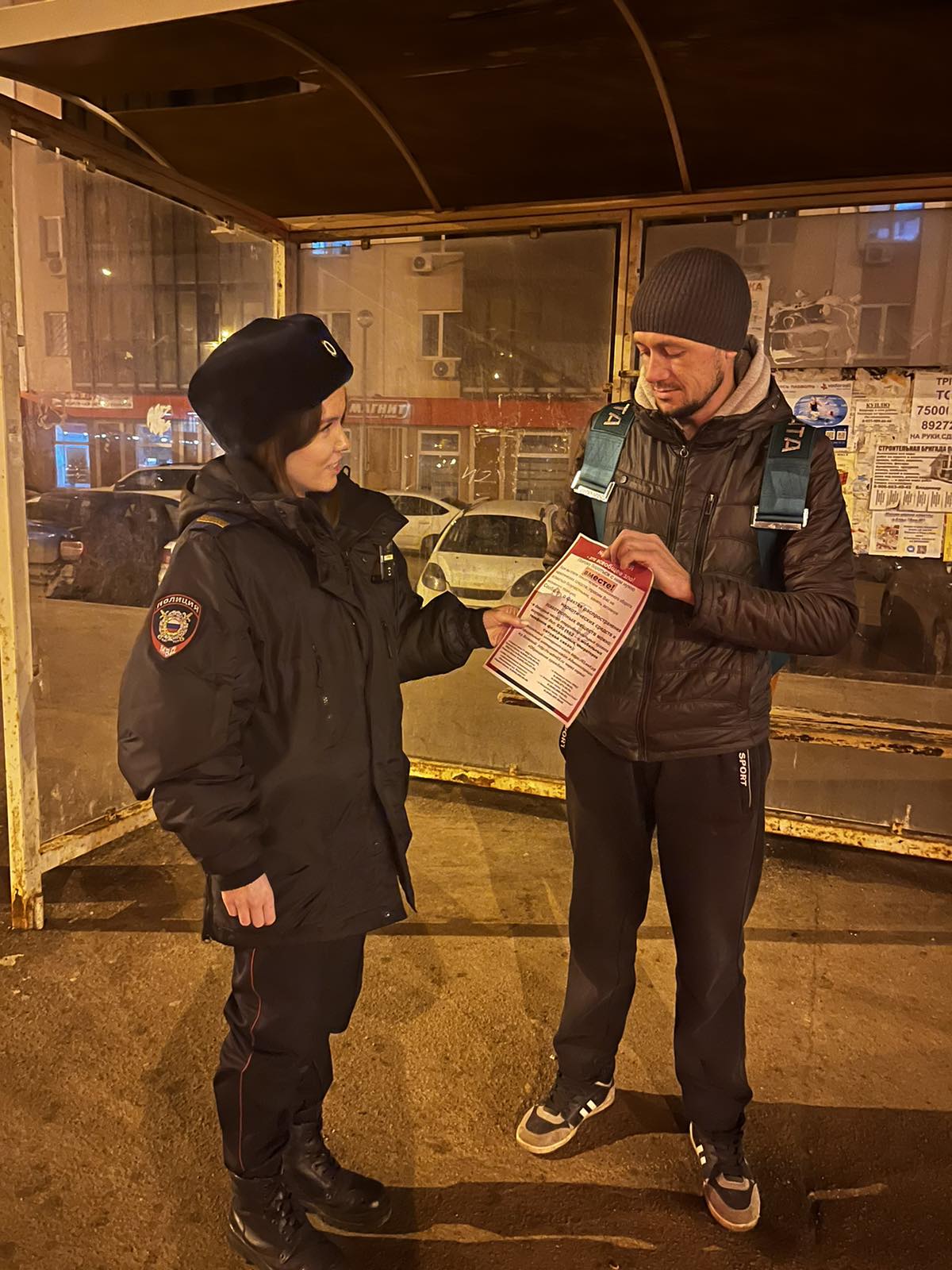 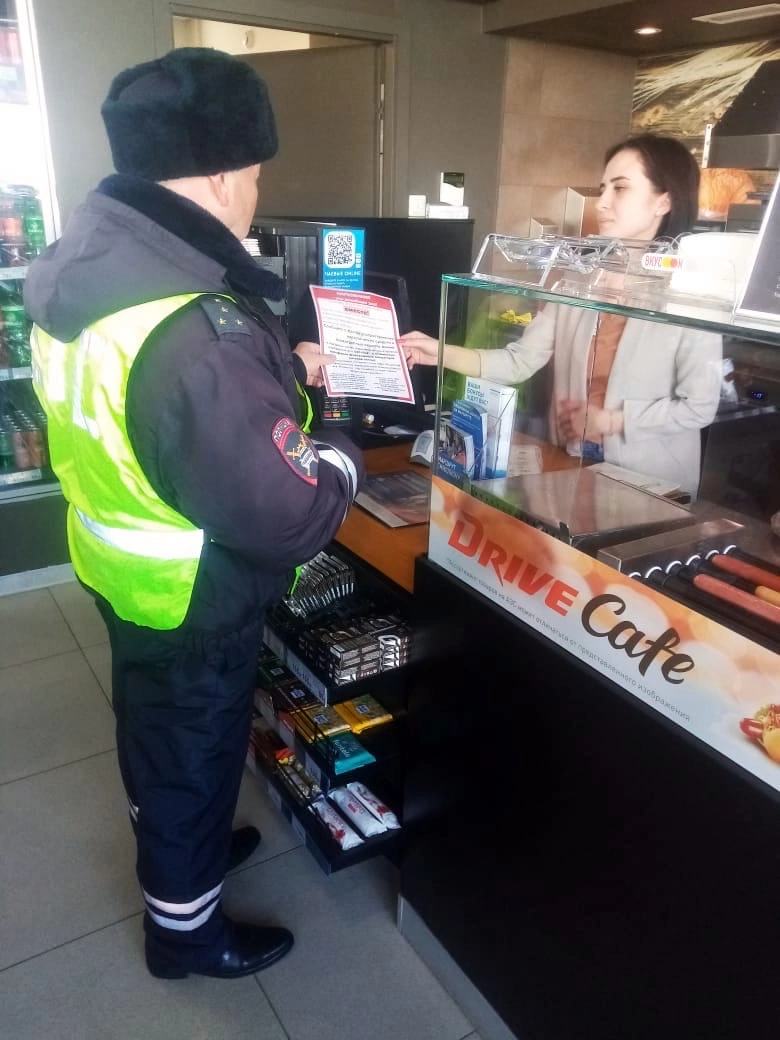 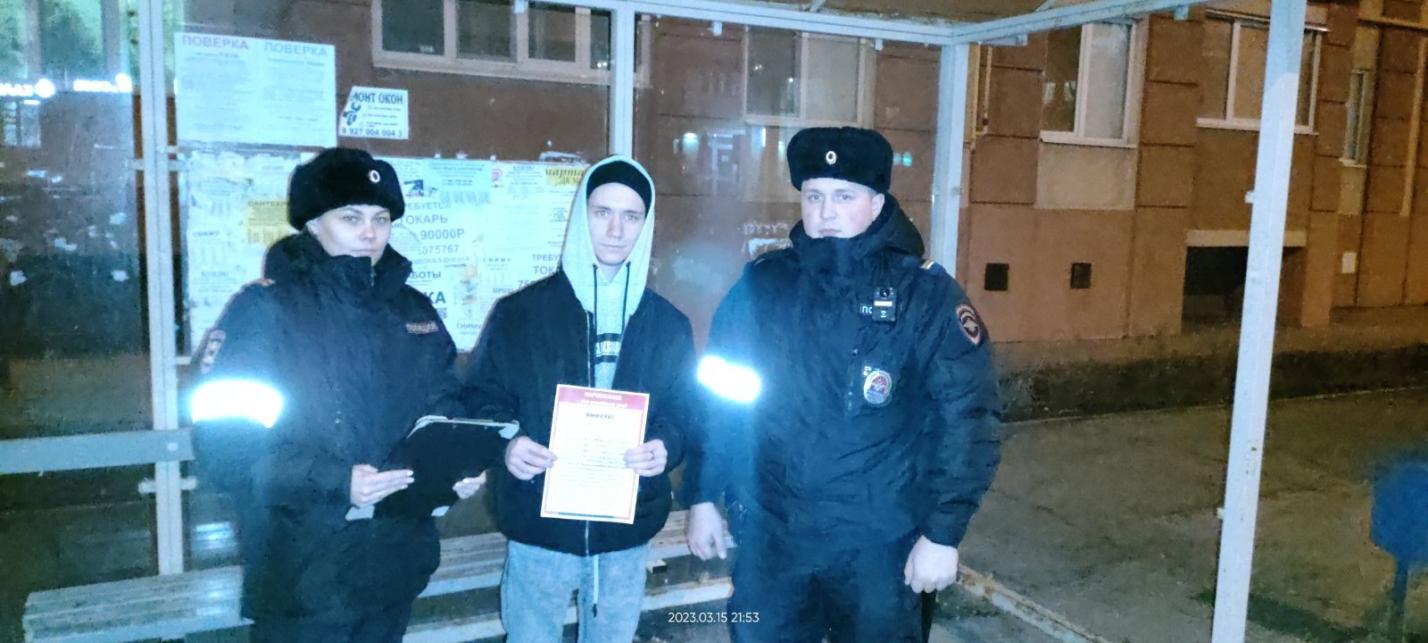 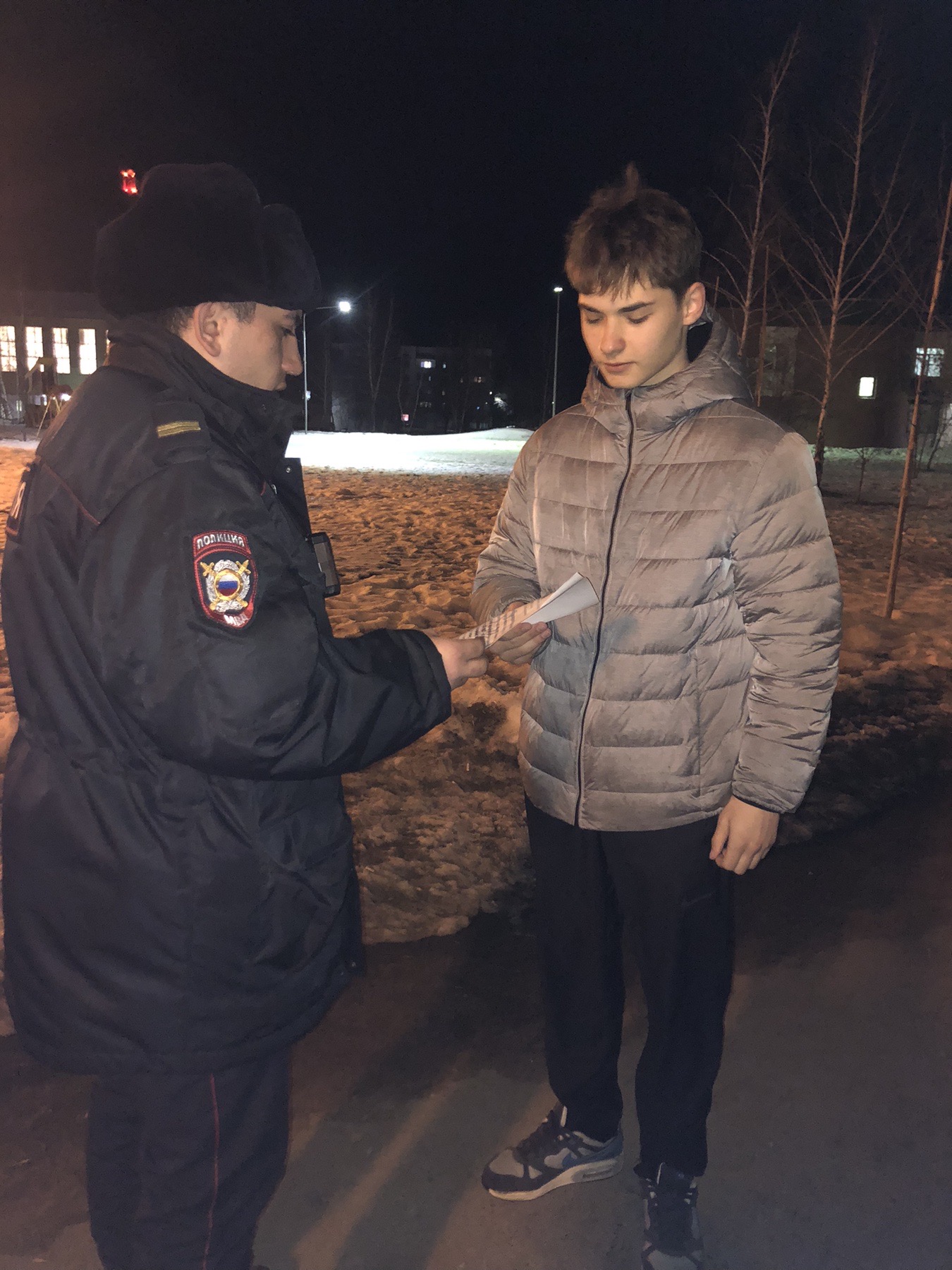 